July 26, 2019 through August 25, 2019VISION STATEMENT“We will establish and maintain an innovative statewide 21st century information technology application that aids child welfare stakeholders in assuring the safety, permanency, and well-being of children at risk of abuse and neglect.”Child Welfare Digital Services (CWDS) is a collaboration of California State and local government agencies that support our shared stakeholders through technology to assure the safety, permanency and well-being of children at risk of abuse, neglect or exploitation.  CWDS is responsible for maintaining and operating the existing Child Welfare Services / Case Management System (CWS/CMS) and the development of the Child Welfare Services – California Automated Response and Engagement System (CWS-CARES). We are dedicated to building a child welfare information system that is compliant with the federal Comprehensive Child Welfare Information System (CCWIS) regulations and responds to users’ needs while maintaining the best standards for security and data integrity to aid child welfare professionals in the vital assistance, oversight and case management of our most vulnerable populations.HIGHLIGHTSThe Administration on Children, Youth and Families (ACYF) conducted their annual on-site review of the Project from August 5 - 8, 2019. During their visit, ACYF held various meetings with CWDS team members and key stakeholders to obtain information about the Project, answer questions, and provide feedback. ACYF provided feedback on the Planning Advanced Planning Document (PAPD) that was formally submitted on June 26, 2019. The Project took into consideration ACYF’s feedback to allow adequate time for planning, and on August 16, the Project resubmitted the PAPD. ACYF approved the PAPD on August 20, which secures federal funding for the planning phase through June 2020. The Special Project Report 3 (SPR) was formally submitted to the California Department of Technology (CDT) on August 23, 2019. The Project will collaborate with CDT to incorporate suggested feedback as appropriate, with a goal to finalize the document for formal approval in fall 2019. The Project is also working closely with CDT Statewide Procurement (STP) in support of the Project’s PaaS procurement strategy. A detailed schedule is shared with STP to report procurement task status. The Project has established a frequent communication cadence with STP to discuss risks, decisions, dependencies and ongoing scheduled tasks. The ElasticSearch 6.8. upgrade was released on July 27, 2019; however, due to issues with the deployed code, the release was not successful and ElasticSearch was rolled back to the previous version. The teams worked with the ElasticSearch vendor to solve the problem and subsequently as part of CARES 2.5.1 on August 3, 2019, ElasticSearch version 6.8 was successfully deployed to production and has been live since August 4, 2019. On August 12, 2019, the Executive Leadership Team (ELT) approved using the name “CARES-Live” when speaking about the CARES tools in production (Snapshot, Facility Search and Child and Adolescent Needs and Strengths Assessment (CANS). This new “CARES-Live” name is an effort to provide clear and concise communication with Core Constituents regarding CARES products in production versus the future PaaS-based solution. The current count of production registered users of CARES-Live is 3,236; 1,727 of which are users of the CANS features. The total number of completed CANS assessments is 879, with 1,448 assessments pending. In August 2019, 376 CANS assessments were completed which is 194 more than the number of CANS assessments completed in July 2019. The next planned release (CARES 2.6) is in the final stages of testing and is anticipated for release in early September 2019. On August 26, 2019, the Implementation Team presented the plan to ELT for a statewide, phased rollout of Snapshot 1.7 as part of the CARES 2.6 release.KEY PROJECT MILESTONESJuly 26 through August 25, 2019CARES-LIVE RELEASE STATUSSTAFFING VACANCYCurrent Vacancy Rate: 21% 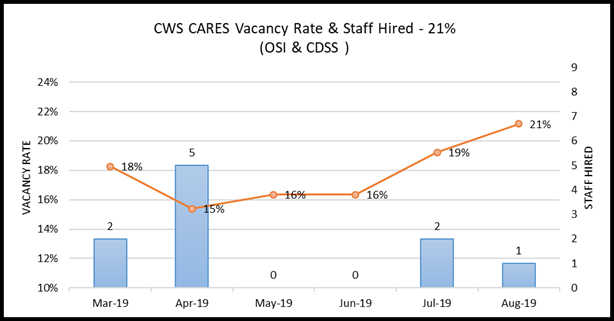 Current Vacancies - 22 of 104 CWS-CARES positions. The CWS-CARES vacancy rate increased by 2%, from 19% to 21%, since the last report.RISKSFor this reporting period there are no High Priority risks open. Two High Priority risks were downgraded to Medium, and one High Priority Risk was downgraded to Low, thus removing them from this report. No new risks were added for this reporting period.ISSUESFor this reporting period, there are no High Priority issues open. Two High Priority issues were downgraded to Low, thus removing them from this table. One Issue was closed in this reporting period. No new issues were added for this reporting period. The below table provides details for the closed issue.Closed IssuesBUDGET/EXPENDITURES	as of AUGUST 23, 20192018-19 CWS-CARES Budget/Expenditure Report Summary1 2018-19 Budget reflects amount in FY 2019-20 Governor's Budget* Actuals through April 2019 per FI$Cal Report** Actuals from April 2019 Fi$CAL Reports, in addition to processed invoices through July 25, 2019	*** Actuals from CDSS as of December 2018**** Actuals through May 2019 per CalSTARS ReportNote: The adjustments to the OSI line item spending authority was made to better align with the Project’s focus of one product feature set at a time.MilestonePlanned Finish DateActual Finish DateStatusNotesPlanning Advanced Planning Document Submission to ACYF 06/26/2019CompletedFormal submission to ACYF occurred on June 26, 2019. Following feedback from ACYF, the Project resubmitted the PAPD on August 16. On August 20, the Project received formal approval of the PAPD. Special Project Report 3 (SPR) 7/15/201908/23/2019In ProgressThe SPR has been circulated to CDSS and OAIO for signature on July 12. Formal submission to CDT was planned for the end of July. On August 23, the SPR was formally submitted to CDT. Release CARES 2.507/20/201907/20/2019CompletedCARES 2.5 was released on July 20, 2019 and included Snapshot 1.6, Facility Search 1.3, and IDM 1.5Product Roadmap (First iteration)07/30/201906/27/2019CompletedThe first Product Roadmap iteration, starting with Screening and leading to Emergency Placement over 6 Testable Increments, was completed and approved by ELT on July 11, 2019.Data Architecture and Engineering Services Awarded 09/30/2019N/ACancelledThis procurement milestone has been cancelled and repurposed with other procurement milestones. Quarterly Product Roadmap Update (FY 2019/20 Q2)10/01/2019In Progress Implementation Advance Planning Document Submission to ACYF05/1/2020In Development The Planned Finish Date has been updated from 11/01/2019. PaaS Integration Services Vendor Awarded12/30/2019In Progress The Planned Finish Date has been updated from 11/30/2019.CWS-CARES Digital Service Playbook Complete11/30/2019In ProgressThe first draft of the CARES Service Delivery Playbook (Executive Summary) was completed on July 18, 2019. Detailed Playbook “plays” (tactical instructions) for Phase 3 (Discover) are currently under development by Delivery Central. PaaS Licenses Procurement Complete03/25/2020In ProgressThe Planned Finish Date has been updated from 12/30/2019. Product Feature/Service - Progress to DateWith the Project's decision in May to move to a Customer Relationship Management (CRM) based PaaS solution, the Project is no longer actively managing the backlogs/work queues for various digital services to introduce new features. The Project, however, is committed to evaluating enhancements and features that would increase adoption of CARES-Live (CANS, Snapshot and Facility Search). All feature requests will be evaluated against adoption goals, and in December 2019, the Project will reassess the costs and benefits to determine whether it will continue supporting CARES-Live in production. If it is determined that the existing CARES system should no longer be supported, the Project will evaluate how the information in the system will be converted to the new PaaS solution.At this time, CARES-Live has only one release fully defined, developed, tested for release in early September 2019. The table below lists the changes planned in detail. Similar to other statewide releases, a phased implementation plan has been developed to roll out the changes to all county and state users, following a September through November 2019 wave schedule.CARES-Live Release 2.6NotesSnapshot 1.7 FeaturesSearch criteriaSearch results in table formatAttach & remove feature Side navigationAudit logsImplementation ActivitiesFacilitated CARES-Live Monthly Implementation MeetingContacted organizations to get updated implementation contactsContinued planning for statewide release of Snapshot: Logging survey results about estimated Snapshot user countsStarted compiling CARES and CWS/CMS user lists by organization Participated in weekly discussions for Implementation’s role in Sandbox development and operations.Organizational Change Management Published Working in CARES Newsletter, Volumes 13 and 14Updated CARES 2.6 Features Enhancements Slide, Change Readiness Plan and Snapshot InfographicDrafted CARES-Live slides, Demo Request User TrainingAnalyzed features for CARES-Live 2.6Updated training materials for CARES-Live 2.6Entity
CWS-CARESClassificationService TeamDate Vacant# of DaysVacantEfforts/NotesOSIOffice TechnicianAdministration Services Section8/16/20199RPA Under constructionOSIInformation Technology AssociateDeveloper7/1/2017785Position on hold.OSIInformation Technology Manager IProduct Planning Chief7/1/2017785Position on hold. OSIInformation Technology Specialist IDeveloper7/1/2017785Position on hold.OSIInformation Technology Specialist IProcurement and Contract Management Analyst8/8/20191Final Filing Date 8/3/2019.OSIInformation Technology Specialist IInformation Security Analyst7/1/2017785Position on hold.OSIInformation Technology Specialist IDeveloper7/1/2017785Position on hold.OSIInformation Technology Specialist IDevOps Engineering7/1/201955Position on hold.OSIInformation Technology Specialist IApplication Architect7/1/2017785Position on hold.OSIInformation Technology Specialist IDeveloper7/1/2017785Position on hold.OSIInformation Technology Specialist IProduct Owner8/1/201924Position on hold.OSIInformation Technology Specialist IProduct Owner8/20/20195Position on hold.OSIInformation Technology Specialist IIDevOps Engineering7/1/2017785Position on hold.OSIInformation Technology Specialist IIDevOps Engineering7/1/2017785Position on hold.OSIInformation Technology Specialist IIApplication Architect7/1/2017785Position on hold.OSIInformation Technology Supervisor IIData Management7/1/2017785Position on hold.CDSSOffice TechnicianAdministrative Support2/27/2019179Candidate has been identified. Appointment packet is in process. 8/16/19CDSSAssociate Governmental Program AnalystProgram Policy9/25/2018334Candidate has been identified. Appointment packet is in process. 8/16/19CDSSAssociate Governmental Program AnalystProgram Policy4/15/2019132Position was reposted on 8/14/19CDSSAssociate Governmental Program AnalystAdministrative Services Unit1/5/2018597Candidate has been identified. Appointment packet is in process. 7/23/19CDSSAssociate Governmental Program AnalystLicensing Program6/28/201958Need information about recruitmentCDSSInformation Technology Specialist ILicensing Program Specialist7/12/201944Need information about recruitmentFilled PositionsCDSSAssociate Governmental Program AnalystAdministrative Services Unit10/13/2018316Position filled. Formal start date 8/21/19Closed IssuesImpactResolutionCARES is currently using a version (5.5.2) of ElasticSearch that is no longer supported. Ver 5.5.2 was de-supported on April 10, 2019.
RI-120Closed Date August 7, 2019Reason for Closure:The Project released Elastic Search 6.8.0 Upgrade to production 8/3. The release to production was successful and has been live since 8/4/19. The Project received feedback from Security Team that they “verified the vulnerability is not reflecting as currently active from security team's daily Tenable scans of all environments”. Will proceed with closing this Issue.The vendor is no longer providing support and there are known security vulnerabilities with the version (5.5.2) currently being used by CARES.Work on ES 6.8.0 and CARES 2.5 in parallel with a 7/20/19 release date for CARES 2.5 and a future release date (e.g., 8/3) for ES 6.8.0Progress as of 7/10/2019:ES 6.8 is planned to go into production on July 27, 2019. Once this is in production and running successfully, this issue will be closed.OSI Spending Authority
 Budget Item2018-19 Budget1Actual ExpendituresProjected ExpendituresTotal Actuals/ ProjectionsPersonnel Services*9,935,256 7,136,446- 7,136,446 Other OE&E**5,717,563 3,199,260 284,351 3,483,611 Data Center Services**3,910,543 3,852,650 412,188 4,264,838 Contract Services**51,581,244 31,264,736 896,385 32,161,121 Enterprise Services*5,420,394 1,802,586 - 1,802,586 OSI Spending Authority Total76,565,000 47,255,678 1,592,924 48,848,602 CDSS Local Assistance
Budget Item2018-19 BudgetActual ExpendituresProjected ExpendituresTotal Actuals/ ProjectionsContract Services***587,180 670,041 60,80 730,841 Other OE&E***3,492,074 -2,170,410 2,170,410 County Participation Costs***19,157,746 2,351,121 600,000 2,951,121 CDSS Local Assistance Total23,237,000 1,584,533 2,831,210 5,852,372 CDSS State Operations
Budget Item2018-19 BudgetActual ExpendituresProjected ExpendituresTotal Actuals/ ProjectionsPersonnel Services****1,930,359 1,933,216 178,059 2,111,275 Facilities****568,000 62,743 17,693 80,437 Other OE&E****224,497 54,717 23,250 77,967 CDSS State Operations Total2,722,856 2,050,676 219,002 2,269,678 CWS-CARES Project Total102,524,856 52,327,416 4,643,136 56,970,652 